№ п/пНаименование товара, работ, услугЕд. изм.Кол-воТехнические, функциональные характеристикиТехнические, функциональные характеристики№ п/пНаименование товара, работ, услугЕд. изм.Кол-воПоказатель (наименование комплектующего, технического параметра и т.п.)Описание, значение1.МФ-1.53Детская скамейка "Ступени"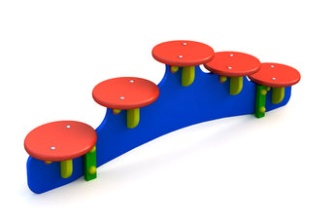 шт.1Длина  (мм)1750(± 10мм)1.МФ-1.53Детская скамейка "Ступени"шт.1Ширина  (мм)350(± 10мм)1.МФ-1.53Детская скамейка "Ступени"шт.1Высота  (мм)400(± 10мм)1.МФ-1.53Детская скамейка "Ступени"шт.1Площадь зоны безопасности, м2Не менее 11,31.МФ-1.53Детская скамейка "Ступени"шт.1Применяемые материалы Применяемые материалы 1.МФ-1.53Детская скамейка "Ступени"шт.1ОписаниеСкамейка Ступени представляет собой тематическую фигуру и предназначена для детей в возрасте от 2 до 7 лет. Скамейка представляет собой деревянную конструкцию, на которой предусмотрены пять сидений из влагостойкой шлифованной фанеры толщиной не менее 21мм по ГОСТ 3916.1-96 диаметром Ф350мм.1.МФ-1.53Детская скамейка "Ступени"шт.1ОсноваОснова конструкции изготовлена из влагостойкой ФСФ фанеры толщиной 21 мм по ГОСТ 3916.1-96 и представляет собой ступенчатую конструкцию.1.МФ-1.53Детская скамейка "Ступени"шт.1СиденияСидения скамейки крепятся при помощи специальных фанерных опор и металлических уголков к основанию конструкции.1.МФ-1.53Детская скамейка "Ступени"шт.1Закладная детальПри монтаже скамейки, к фанерному основанию крепятся три закладные элемента для фиксации к грунту. Основа закладной изготовлена из профильной трубы 40х20х2 мм длиной L=600мм по ГОСТ 13663-86, в которой предусмотрены два отверстия Ф10 для фиксации закладной к фанере. В нижней части трубы приварена опорная пластина размерами 80х80 мм из листа 3 мм по ГОСТ 19904-74. 1.МФ-1.53Детская скамейка "Ступени"шт.1МонтажПри монтаже скамейки, опоры заглубляется в грунт на 400мм и бетонируются. Размеры лунки для бетонировки Ф200х400мм.1.МФ-1.53Детская скамейка "Ступени"шт.1МатериалыВлагостойкая ФСФ фанера; покрытые порошковыми красками металлические элементы; оцинкованный крепеж; пластиковые заглушки на места резьбовых соединений; двухкомпонентная краска для деревянных элементов. Все деревянные и фанерные элементы окрашены двухкомпонентными, профессиональными красками яркими цветов, а металлические детали окрашены полимерными полиэфирными порошковыми красками. Крепежные элементы оцинкованы и закрыты пластиковыми заглушками.Требования к оборудованиюЭлементы игровых комплексов (сегменты труб, лотки, горки, лазы) выдерживают точечную нагрузку не менее 60 кг/дм2. Все материалы сохраняют свои характеристики в диапазоне температур от -65С до + 65С. Все детали, узлы и модули игрового оборудования обеспечивают максимальную безопасность конструкций, и являться травмобезопасными для детей и взрослых. Детское оборудование не допускает застревания тела, частей тела или одежды. Подвижные и неподвижные элементы оборудования: не образовывают сдавливающих или режущих поверхностей. Используемые материалы должны быть новыми, т.е. ранее не использованными, не бывшими в эксплуатации и не демонтированными с другого объекта.Схема установки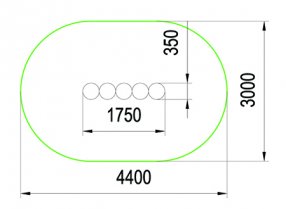 